1、产品应用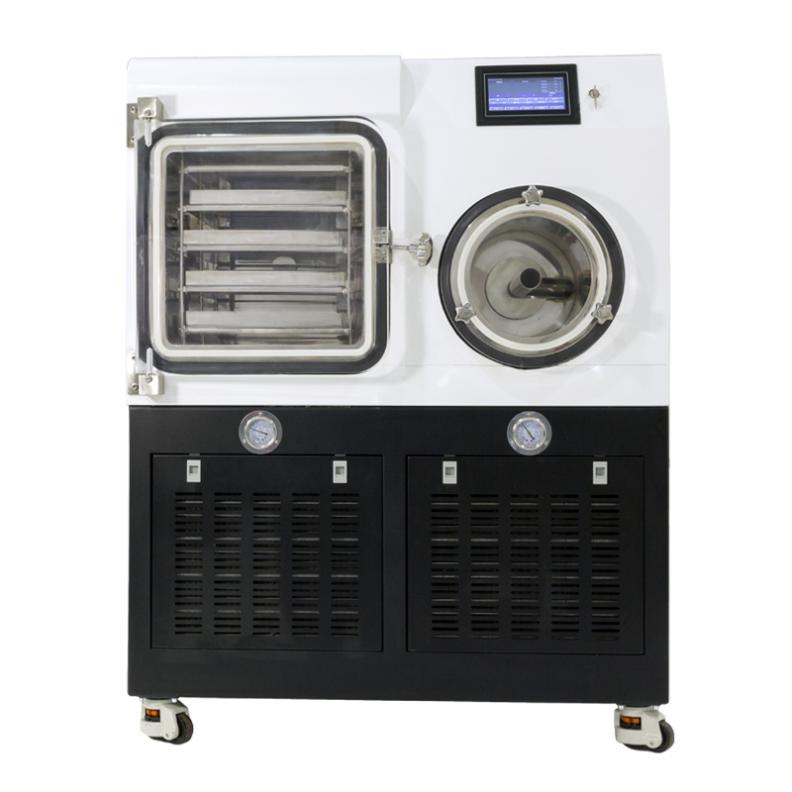 适用于生物研究、医学制药、化工、食品加工、大专院校等领域进行冷冻干燥、菌种保存等。适用于大多数细菌、放线菌、病毒、噬菌体、立克次体、霉菌和酵母等的真空冷冻干燥保藏，但不适于霉菌的菌丝型、菇类、藻类和原虫等。2、产品特点1、7寸真彩液晶触摸屏，重要参数（冷阱温度/样品温度/真空度/隔板温度等）直观可视2、手动/自动操作随意切换，一机多用3、工业级PLC控制器，稳定可靠，抗干扰性强4、压缩机、真空泵电路单独开关控制，防止误操作引发压缩机频繁启停5、冻干数据自动保存，实时查看，历史复现，冻干过程清晰可控6、可储存冻干配方，每组可编辑36段，随时调用，可自定义重命名，做到直接识别区分7、多层权限设置，方便设备管理，具备屏幕安全锁，避免误操作8、具备断电自动保存冻干数据功能，能够支持U盘数据导出、查看9、具备室温过高自动报警功能，具备真空度报警功能，具备加热器温升过高报警功能10、采用进口压缩机，制冷迅速，冷阱温度可低至-80℃，制冷效率更高，可靠性更好11、选用无氟制冷剂，能够满足环保要求12、硅油加热，升温曲线更稳定，均一度好，板层温度均匀度:±1°C13、升华过程隔板温度可升，可降，利用PID智能加热方式，控温更精确，更适合探索制备工艺技术参数型号型号HXLG-50F规格规格普通型硅油加热功率W功率W5000电压V电压V380冻干面积(m2)冻干面积(m2)0.5捕水容量(kg/批）捕水容量(kg/批）10西林瓶装瓶量Φ12mm3690西林瓶装瓶量Φ16mm1940西林瓶装瓶量Φ22mm1020盘装溶液（L)盘装溶液（L)6板层尺寸长(mm)450板层尺寸宽(mm)320板层间距（mm)板层间距（mm)70板层数量（块）板层数量（块）4+1板层温度范围（℃ )板层温度范围（℃ )-55~60 (空载）冷阱最低温度（℃）冷阱最低温度（℃）≤-80(空载）极限真空度（Pa)极限真空度（Pa)≤1（空载)环境温度（℃ )环境温度（℃ )≤25外形尺寸（mm)外形尺寸（mm)1100×812×1425mm配套真空泵配套真空泵8L/S整机重量(kg)整机重量(kg)360